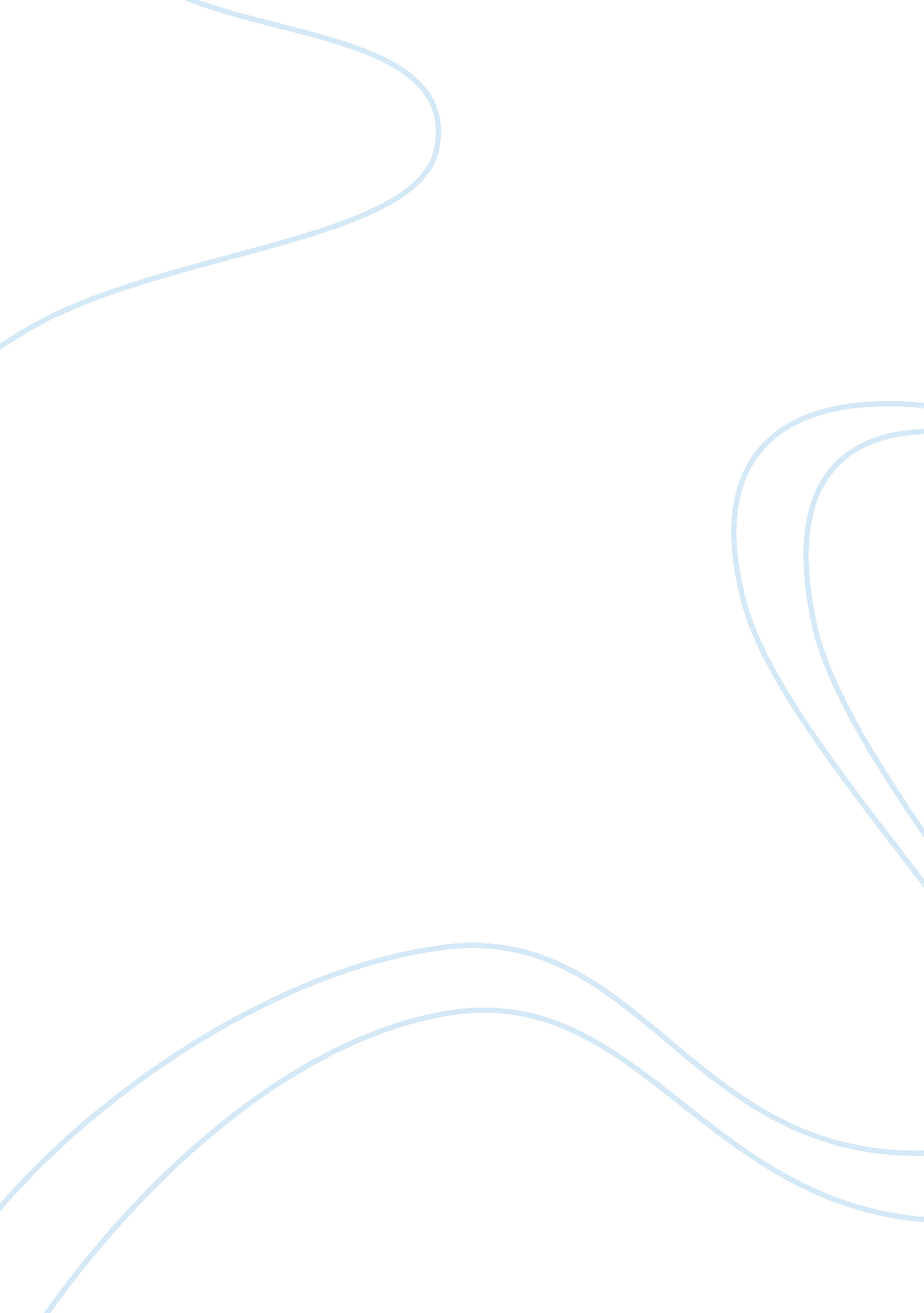 Inside out essay sample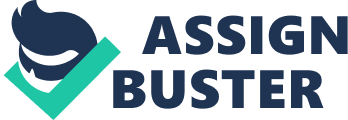 I was almost overwhelmed by fear when my friends car slammed into the car in front of us on the freeway. It was the year 2008 and my friends and i where driving to Oceanside from San diego to go to an concert. It was my friends Candice, Karis, Moline, and Kayla. Kayla was driving with candice in the front seat, Candice was three months pregnant. The rest of us was sitting in the back seat, I was sitting in the middle of Moline and Karis. I had a bad feeling that we wouldn’t make it to the concert. The Interstate 5 freeway was pack, bumper to bumper traffic. We were already near Mission Avenue, and the car in front of the car in front of us jammed their brakes which made the car in front of us take the only safe spot on the freeway, in front of us. Kayla had no time to respond and instantly her car plunged into the car in front of us which was an Electric blue PT Cruiser, which pushed that car into another car. The car started smoking profusely. I thought the car was going to blow up so I yelled “ Get out of the car it’s gonna blow up!!” At this point I was the most afraid because i was in the middle of karis and Moline, and they were taking forever to get out. After the girls got out of the car everyone began to panic. I thought to myself, Why is everyone panicking? I noticed Candice crying and yelling, its not moving, she was talking about her baby i also noticed some one was missing. Moline , the foreign exchange student was passed out in the car, I ran to the car and tried to wake her up, she was a lot heavier than me. I finally accomplished getting her to some what stand up so i could guide her away from the car. As I helped her out of the car she started to fall at that point i didn’t know what to do so i tried to keep her conscious till the paramedics got there. I began to get frustrated because the clean up crew got the the site of the accident before the highway patrol or the paramedics. Finally the highway patrol and the paramedics arrived. We called a friend to come pick karis kayla and i because Kayla’s car was totaled. We left to go check on Moline, Candice was Life flighted to scripps la jolla. In the end everyone was ok including Candice’s baby, this was the most traumatic experience of my life and the time i was most afraid. I don’t know what would have happened if I started to panic like everyone else. Realizing that everyone was ok and that we could have been worse off, helped me cope with my fear of this car accident i was involved in. 